Прайс–лист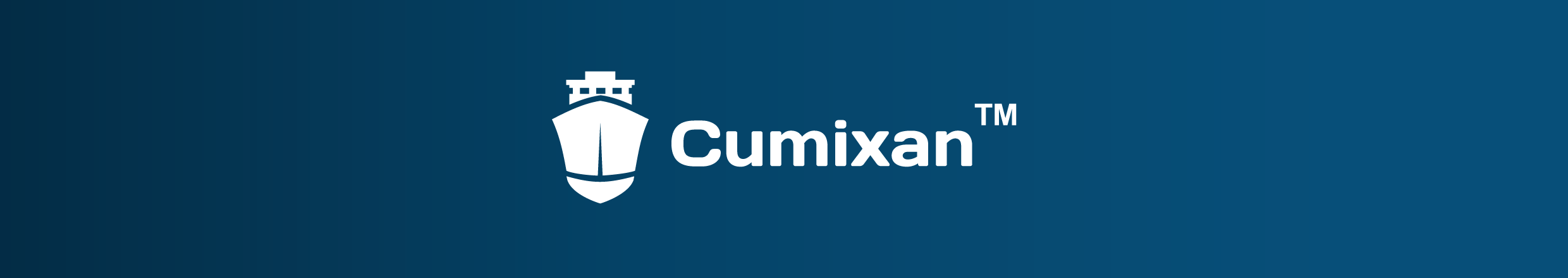 08.05.2019Наименование продукцииВид упаковкиЦена, КГ в тенге с НДСГрунт акриловыйCUMIXAN COLOR SPЕвроведрометаллическое - 25 кг1425– цвет серыйГрунт-эмаль акриловаяCUMIXAN COLOR STЕвроведрометаллическое - 25 кг1605 – цвет серый матовый (иные цвета по запросу)Грунт-эмаль акриловаяCUMIXAN COLOR HSЕвроведрометаллическое - 25 кг1665 – цвет серый матовый (иные цвета по запросу)Грунт-краска цинкнаполненнаяCUMIXAN PROTECTIVE ZINCЕвроведрометаллическое - 20 кг2727Грунт-краска цинкнаполненнаяCUMIXAN WATERPROOF ZINCЕвроведрометаллическое - 20 кг2295Грунт-краска цинкнаполненнаяCUMIXAN WATERPROOF ZINC HSЕвроведрометаллическое2265Преобразователь окалины и ржавчиныCUMIXAN PROTECTIVE SHIFTЕвроведрометаллическое - 20 кг2200Грунт-краска химически стойкаяCUMIXAN PRIMAXЕвроведрометаллическое - 20 кг2125Краска алюминий-наполненнаяCUMIXAN Waterproof АlumЕвроведрометаллическое - 18 кг1885Грунт-эмаль полиуретановаяCUMIXAN COLOR UV(цвета по RAL)Евроведрометаллическое комплект - 20 кгВ зависимости от цветаГрунт-краска эпоксиднаяCUMIXAN PRO EPOXYЕвроведрометаллическое комплект – 22.0 кг2315 – цвет серыйГрунт-краска эпоксиднаяCUMIXAN PRO EPOXYЕвроведрометаллическое комплект – 22.0 кг2467 – цвет красно-коричневыйГрунт-краска эпоксиднаяCUMIXAN ZINC EPOXYЕвроведрометаллическое комплект – 21.0 кг2890Грунт алкидныйCUMIXAN Pro Alkyd SPЕвроведрометаллическое - 25 кг900 – серый999 – кр. кор.Грунт-эмаль алкиднаяCUMIXAN Pro Alkyd STЕвроведрометаллическое - 25 кг1175– цвет серый матовый (иные цвета по запросу)Грунт-эмаль алкиднаяCUMIXAN Pro Alkyd HSЕвроведрометаллическое - 25 кг1220 – цвет серый матовый (иные цвета по запросу)РазбавительCUMIXAN THINNER 001 (полиуретановый)CUMIXAN THINNER 002 (эпоксидный)CUMIXAN THINNER 003 (все остальные)Металлическая канистра – 4 кг148015001170